BASIC 7WEEKLY LESSON PLAN – WEEK 3Learning Indicator(s)B7.4.4.1B7.4.4.1B7.4.4.1Performance IndicatorB7.4.4.1.1 State and explain Newton’s First Law of motion B7.4.4.1.1 State and explain Newton’s First Law of motion B7.4.4.1.1 State and explain Newton’s First Law of motion Week Ending30-09-202230-09-202230-09-2022FORMB.S.7B.S.7B.S.7SubjectIntegrated ScienceIntegrated ScienceIntegrated ScienceReferenceCurriculum, Teachers Resource Pack, Learners Resource Pack.Curriculum, Teachers Resource Pack, Learners Resource Pack.Curriculum, Teachers Resource Pack, Learners Resource Pack.Teaching / Learning ResourcesTextbook, Pictures, Word Chart, Video Player.Textbook, Pictures, Word Chart, Video Player.Textbook, Pictures, Word Chart, Video Player.DAYSPHASE 1 : STARTERPHASE 2:     MAINPHASE 3:    REFECTIONMONDAY26-09-2022Learners brainstorm to explain the meaning of Motion.Discuss with Learners Newton’s Law of Motion.Learners are to be guided to explain Newton’s Law of Motion.Show Learners a tutorial video show of Newton’s Law of Motion.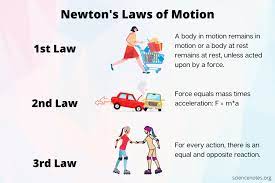 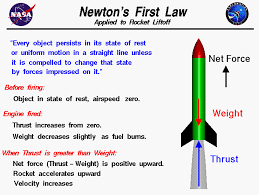 Core Competencies;Ability to ascertain when information is needed and be able to identify, locate, evaluate and effectively use them to solve a problem. Adhere to behavioural protocols that prevail in cyberspace. Knowledge and recognition of ethical use of information  Explain ideas in a clear order with relevant detail THURSDAY29-09-2022Through questions and answers, review Learners knowledge on the three (3) laws of Motion.Guide Learners to apply the Formula for calculating Newton’s First law of motion.Discuss with Learners the Formula for calculating the second and the third laws of Motion.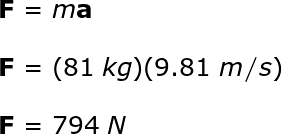 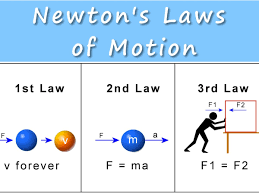 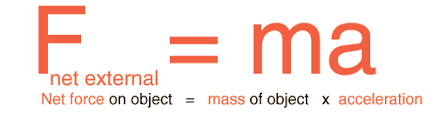 Equation of Newton’s second Law of Motion;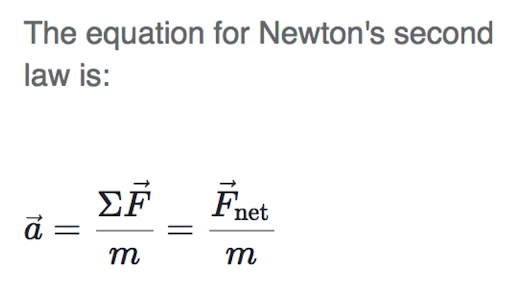 Core Competencies;Ability to merge simple/ complex ideas to create novel situation or thing. Recognise and generalise information and experience; search for trends and patterns. Being open-minded, adapting and modifying ideas to achieve creative results 